№ п/пПредметТема  урокаКонтроль выполнения заданийЭлектронный адрес1История«Вечный город» и его жители. https://interneturok.ru/lesson/istoriya/5-klass/drevniy-rim/vechnyy-gorod-i-ego §58 вопросы и задания после §письменно (фото выполненного задания выслать на электронную почту), можно аудиозапись ответа до 20.00 klass2020evgenia@yandex.ru2ГеографияРельеф дна океана.  Обобщение по теме: «Земная кора»Видеоурок.https://interneturok.ru/lesson/geografy/6-klass/bgidrosferab/relief-dna-mirovogo-okeanaИспользуя материалы § 30, заполните таблицу: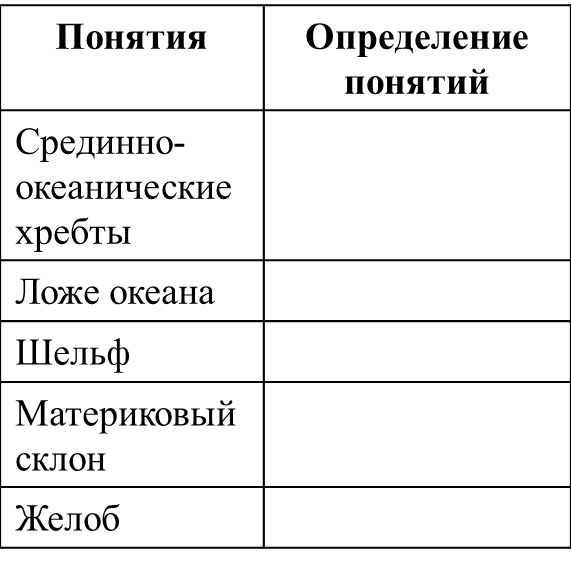 (фото заполненной таблицы выслать на электронную почту до 17.00)klass2020evgenia@yandex.ru3МатематикаКонтрольная работа по теме «Среднее арифметическое. Проценты»Вариант1.1 Найдите среднее арифметическое чисел: 32,6; 38,5; 34; 35,3.2 Площадь поля равна 300 га. Рожью засеяли 18 % поля. Сколько гектаров полязасеяли рожью?3 Петя купил книгу за 90 р., что составляет 30 % всех денег, которые у него были.Сколько денег было у Пети?4 Лодка плыла 2 ч со скоростью 12,3 км/ч и 4 ч со скоростью 13,2 км/ч. Найдитесреднюю скорость лодки на всём пути. Фото решения отправить  на электронную почту.klass2020evgenia@yandex.ru4Технология Защита растений от вредителей и болезнейhttps://yandex.ru/video/preview/?filmId=2710771618651449531&text=+Защита+растений+от+вредителей+и+болезней+технология+5класс  Кратко описать о каких вредителях идет речь в видео уроке. Фото  работы прислать на эл. почту.klass2020evgenia@yandex.ru5Биология  Покрытосменные рстения. https://www.youtube.com/watch?v=KbzJcC9zT5U№ 17  ответить на вопрос №3.   прислать фотоотчетklass2020evgenia@yandex.ru6Технология Основы цветоводства. https://yandex.ru/video/preview/?filmId=18091989396229117434&text=Основы%20цветоводства%20видео%20урок%20технологии%205%20класс&path=wizard&parent-reqid=1588855170031683-1440532833937078045300327-production-app-host-man-web-yp-5&redircnt=1588855180.1  Из каких этапов состоят основы цветоводства?  Дать ответ на вопрос. Фото прислать на  эл.почту.klass2020evgenia@yandex.ru